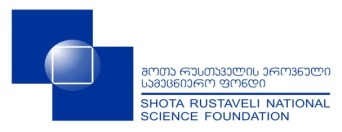 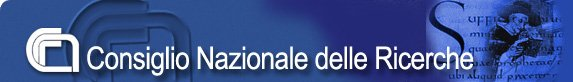 დანართი #3 პროექტის რეზიუმემაქსიმალური სიტყვების რაოდენობა: 300 სიტყვაAnnex 3Project AbstractMaximum word count: 300 words